ΕΛΛΗΝΟΑΜΕΡΙΚΑΝΙΚΟΝ ΕΚΠΑΙΔΕΥΤΙΚΟΝ  ΙΔΡΥΜΑ
ΚΟΛΛΕΓΙΟ ΑΘΗΝΩΝ – ΚΟΛΛΕΓΙΟ ΨΥΧΙΚΟΥ
ΚΟΛΛΕΓΙΟ ΨΥΧΙΚΟΥ – ΔΗΜΟΤΙΚΟ ΣΧΟΛΕΙΟ
ΛΑΤΣΕΙΟ ΔΙΔΑΚΤΗΡΙΟΗ Βιβλιοθήκη σάς προτείνει...
2η τάξηΑλεξάνδρου, Γιώτα Κ. Χάρης και Φάρις. Εκδ. Βιβλιόφωνο, 2013.
Δικαίου, Ελένη. Ο Iάσονας και οι Αργοναύτες. Εκδ. Πατάκη, 2013
Θεοχάρη, Ζωή.  Ελίτσα Μαυρομάτα.  Εκδοτικός Οργανισμός Λιβάνη, 2014.
Κατσίκα, Μάρω. Το καραβάκι. Εκδ. Καλειδοσκόπιο, 2014.
Κουτσιαρής, Βασίλης. Είναι κάτι που μένει. Εκδ. Παρρησία, 2013.
Μανδηλαράς, Φίλιππος. Ένα αλλιώτικο αδελφάκι. Εκδ. Πατάκη, 2014.
Μιχαηλίδου, Στέλλα. Πολυξένη. Εκδ. Παπαδόπουλος,  2014.
Μπακογεώργου, Ελένη. Ιστορίες από έναν κόσμο που δεν καταστράφηκε. Εκδ. Πατάκη, 2014.
Μπασλάμ, Δημήτρης. Η θυμωμένη μπετονιέρα. Εκδ. Επόμενος Σταθμός, 2013.
Μπουλώτης, Χρήστος. Ο μικρός αρχιτέκτονας και η στρουθοκάμηλος Ρωξάνη. Εκδ. Μέλισσα, 2014. 
Παπαδοπούλου, Βάσω. Η κανέλα και ο ιππότης του Γαϊδουράγκαθου. Εκδ. Bell, 2014.
Πλέσσας, Μίμης. Ο βασιλιάς Ντο. Εκδ. Μίνωας, 2013.
Σαΐας-Μαγρίζου. Βίκτωρ ο ταξιδευτής του ουρανού.  Εκδ. Διάπλαση, 2014.
Φραγκεσκάκη,  Χριστίνα. Να το πάρει το ποτάμι; Εκδ. Κέδρος, 2014.
Ψαραύτη, Λίτσα. Το τριαντάφυλλο της αγάπης. Εκδ. Ψυχογιός, 2014.
Banscherus, Jurgen. Η σειρά «Μια υπόθεση για τον ντετέκτιβ Κλουζ». Εκδ. Μεταίχμιο, 2014.
Iturbe, Antonio G. Η σειρά «Οι υποθέσεις του επιθεωρητή Σπιθαμή». Εκδ. Κέδρος, 2014.
Mansot, Frederick. Ο ζωγράφος του δάσους. Εκδ. Νεφέλη, 2013.
Sellier, Marie. Οι 10 πρώτοι μου πίνακες ζωγραφικής. Εκδ. Πατάκη, 2011. 
Stilton, Geronimo. H σειρά «Τζερόνιμο Στίλτον». Εκδ. Κέδρος, 2013. 
Μαγειρεύω βήμα βήμα. Εκδ. Ψυχογιός,  2013. 
                                                        Χριστουγεννιάτικα παραμύθια
Κωτσαλίδου, Δόξα. Ο Αστερίωνας , ο αστερισμός των Χριστουγέννων. Εκδ. Ελληνοεκδοτική, 2012.
Κουρίδη, Δημήτρια. Ο  Άρχοντας των αστεριών. Εκδ. Λιβάνη, 2013.
Πέτροβιτς-Ανδρουτσοπούλου, Λότη. Τα Χριστούγεννα της νόνας Χελώνας. Εκδ. Πατάκη, 2013.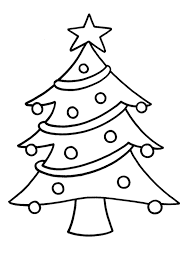 Η Βιβλιοθήκη σάς εύχεται Καλές Γιορτές